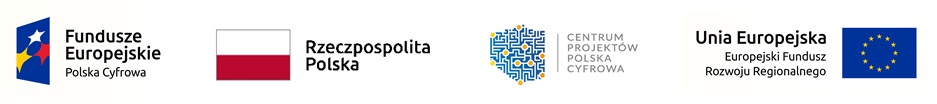 Opis przedmiotu zamówieniaLaptop (17 szt.) dedykowany do kształcenia zdalnego zgodnie z rekomendowanymi poniżej wymaganiami:ParametrTyp sprzętuLaptopProcesorProcesor o minimalnej ilości punktów CPUBenchmark na dzień 16.09.2020   „4093” (zał. nr 5)Pamięć RAMMin: 8GB ( DDR4 )Maksymalna pamięć RAM16 GBKarta graficznaWbudowanaKameraWbudowana w ramkę ekranu HD 1280x720MikrofonDysk twardyMinimum: 256 GB  SSDTyp ekranuMatowy, LEDPrzekątna ekranuMin: 15,6’’ Full HD (1920x1080, 60Hz)Ekran dotykowyNieKlawiaturaQWERTYŁącznośćPort 1Gbit LAN, wbudowane WiFi 802.11 a/b/g/n/Ac, moduł BluetoothZłączaMinimum: USB 3.0 – 2 szt., USB 2.0  - 1 szt., HDMI – 1 szt., RJ – 45 (LAN) – 1 szt., wyjście słuchawkowe – wejście mikrofonowe – 1 szt.Napęd optycznyNiewymaganySystem operacyjnyMicrosoft Windows 10 Pro EDUAkcesoria w zestawieZasilaczBateriaMin: Litowo-Jonowa (40Wh, 3 komorowa)Głośnik2WCzytnik kart pamięciSD Card ReaderGwarancjaMin 24 miesiące 